	                         ПРЕСС-РЕЛИЗ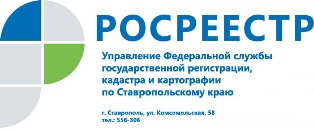 Электронные услуги Росреестра в личном кабинете правообладателяЭлектронные услуги Росреестра позволяют в короткие сроки получить государственные услуги, предоставляемые Росреестром, при этом размер платы за услугу меньше на 30%.Обратиться за электронными услугами Росреестра можно из популярного онлайн сервиса на сайте Росреестра - "Личный кабинет правообладателя".Личный кабинет разработан для того, чтобы облегчить и ускорить процесс предоставления услуг жителям края. При помощи этой электронной услуги можно оперативно: - заказать выписку из Единого государственного реестра недвижимости (ЕГРН) об основных характеристиках и зарегистрированных правах. Этот документ включает в себя сведения о самом объекте недвижимости, зарегистрированных правах на него и, самое главное, об ограничениях и обременениях (в т.ч. арестах, аренде, ипотеке); - подать документы на кадастровый учет или государственную регистрацию прав на объекты недвижимости; - просматривать информацию по принадлежащим объектам недвижимости; - получать данные о расположении объекта недвижимости на публичной кадастровой карте; - осуществлять проверку статуса запроса/заявления, проверку электронного документа. Для того, чтобы воспользоваться удобным сервисом, необходимо зайти на официальный сайт Росреестра rosreestr.ru. Далее, на главной странице портала следует активировать раздел "Личный кабинет". Внимание: чтобы войти в этот раздел, необходимо сначала зарегистрироваться на сайте gosuslugi.ru для получения логина и пароля. Более подробную информацию относительно регистрации можно узнать на сайте госуслуг в разделе "Помощь и поддержка".Об Управлении Росреестра по Ставропольскому краюУправление Федеральной службы государственной регистрации, кадастра и картографии по Ставропольскому краю является территориальным органом Федеральной службы государственной регистрации, кадастра и картографии, осуществляет функции по государственной регистрации прав на недвижимое имущество и сделок с ним, землеустройства, государственного мониторинга земель, геодезии, картографии, а также функции государственного геодезического надзора, государственного земельного контроля, надзора за деятельностью саморегулируемых организаций оценщиков, контроля (надзора) за деятельностью арбитражных управляющих, саморегулируемых организаций арбитражных управляющих на территории Ставропольского края. Исполняет обязанности руководителя Управления Росреестра по Ставропольскому краю Колесников Михаил Дмитриевич.Контакты для СМИПресс-службаУправления Федеральной службы 
государственной регистрации, кадастра и картографии по Ставропольскому краю (Управление Росреестра по СК) +7 8652 556 500 (доб. 1309)+7 8652 556 491smi@stavreg.ruwww.stavreg.ru www.rosreestr.ru 355012, Ставропольский край, Ставрополь, ул. Комсомольская, д. 58